Sonntag, den 12.06.Ist es möglich…mit nur einem steilen Anstieg „über die Höhenzüge“ zu radeln??? Es ist!!!     T   75 km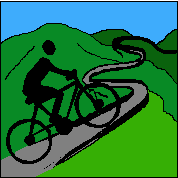 Treffpunkt:   Forchheim		    Nürnberger Tor 9.30 Uhr	Tourenleiter: Brigitte Barubeck	                0151/56982249Gemütlich geht es bis Rüssenbach, dort biegen wir ab und radeln unterhalb des Wachknocks auf die Mirsberger Höhe! Haben wir erst das Hochplateau erreicht, sind die Schweißtropfen bald getrocknet! Doch richtig flach wird es nie…Dem Höhenzug folgend, suchen wir die schönsten Strecken, streifen Eschlipp und Teuchatz, lassen das Lohntal links liegen, um ab Neudorf langsam Richtung Heimat zu rollen.Mittagseinkehr ist in Schammelsdorf geplant und wenn sich´s ausgeht, auch ein KaffeestoppWer müde Beine hat….. ab Strullendorf besteht S-Bahn-Anschluss.Unsere Strecke führt über Asphalt-, Wald- und Schotterwege.